                                                    Публичный докладобщеобразовательного учреждения Краснодарского края муниципального казённого общеобразовательного учреждения средней общеобразовательной школы №17 имени Петра Федоровича Ризеля села Краснопартизанского в 2020-2021 учебном годуI. Констатирующая часть.(аналитическая часть – приложение №2)Приложение №1к публичному докладу ОУДиректор                                                                      Т.Н. Гуськова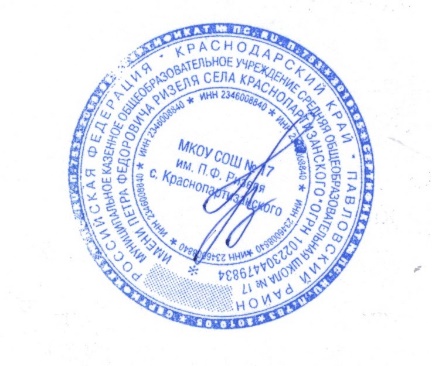 №Направление/ Наименование показателяЕдиница измеренияЗначениена 2019-2020 учебный годЗначениена 2020-2021 учебный год1. Общая характеристика образовательного учреждения1. Общая характеристика образовательного учреждения1. Общая характеристика образовательного учреждения1. Общая характеристика образовательного учреждения1.1Наименование общеобразовательного учрежденияПолное наименованиемуниципальное казённое общеобразовательное учреждение средняя общеобразовательная
школа № 17 имени Петра Федоровича Ризеля села Краснопартизанскогомуниципальное казённое общеобразовательное учреждение средняя общеобразовательная
школа № 17 имени Петра Федоровича Ризеля села Краснопартизанского1.2.Организационно-правовая форма муниципальное, государственноемуниципальноемуниципальное1.3.Месторасположение Городское, сельскоесельскоесельское1.4.Наличие лицензииРеквизиты(дата, №)09.01.2020 г.  № 09503серия 23Л01 № 000692509.01.2020 г.  № 09503серия 23Л01 № 00069251.5.Наличие аккредитацииРеквизиты(дата, №)ОП 022224, регистрационный №02190 от 18.05.2012 г.ОП 022224, регистрационный №02190 от 18.05.2012 г.1.6.Адрес ОУИндекс, муниципальное образование, населенный пункт, улица, дом352068, Краснодарский край, Павловский район, село Краснопартизанское, ул. Школьная 5352068, Краснодарский край, Павловский район, село Краснопартизанское, ул. Школьная 51.7.Сайт ОУНаименованиеs17.uopavl.rus17.uopavl.ru1.8.Электронная почтаНаименованиеtania429@yandex.rutania429@yandex.ru2. Особенности микрорайона ОУ2. Особенности микрорайона ОУ2. Особенности микрорайона ОУ2. Особенности микрорайона ОУ2.1.Наличие учреждений дополнительного образования для детейПеречень учрежденийнетнет2.2.Наличие спортивных школ (секций, клубов)Переченьнетнет2.3.Наличие спортивных площадок по месту жительстваПереченьШкольная спортивная площадкаШкольная спортивная площадка2.4.Наличие дошкольных образовательных учрежденийПереченьДОУд/с №12 д/с №12 2.5.Наличие досуговых учрежденийПереченьСДКСДК2.6.ДругиеПеречень-3. Состав обучающихся. Социальная характеристика3. Состав обучающихся. Социальная характеристика3. Состав обучающихся. Социальная характеристика3. Состав обучающихся. Социальная характеристика3. Состав обучающихся. Социальная характеристика3.1.Число обучающихся, из них:человек84833.1.1.сирот%--3.1.2.опекаемых%113.1.3.детей-инвалидов%113.1.4.подвозится школьными автобусамичеловек12123.1.5.Обучающихся на домучеловек003.1.6.Обучающихся в форме экстернатачеловек003.1.7.Состоят на учете в ОПДНчеловек003.1.8.На школьном профилактическом учетечеловек003.1.9.На учете в группе рискачеловек--3.1.10.Неполных семей/ в них детейКол-во/ человек11\1411\143.1.11Многодетных семей/ в них детейКол-во/ человек9\1710\193.1.12Малообеспеченных семей (имеющих статус)/ в них детейКол-во/человек2\44\63.1.13.Неблагополучных семей/ в них детейКол-во/ человек01\13.1.14. По классам обучения3.1.14. По классам обучения3.1.14. По классам обучения3.1.14. По классам обучения3.1.14. По классам обучения1-ые классыКол-во кл./ число обуч-ся1\51\92-ые классыКол-во кл./ число обуч-ся1\51\53-тьи классыКол-во кл./ число обуч-ся1\61\54-ые классыКол-во кл./ число обуч-ся1\111\55-ые классыКол-во кл./ число обуч-ся1\91\146-ые классыКол-во кл./ число обуч-ся1\101\107-ые классыКол-во кл./ число обуч-ся1\61\108-ые классыКол-во кл./ число обуч-ся1\81\69-ые классыКол-во кл./ число обуч-ся1\91\810-ые классыКол-во кл./ число обуч-ся1\81\511-ые классыКол-во кл./ число обуч-ся1\71\6Всего:Кол-во кл./ число обуч-ся11\8411\833.2. По типу классов:3.2. По типу классов:3.2. По типу классов:3.2. По типу классов:3.2. По типу классов:3.2.1.профильныйкол-во класса и наименование профилей2 универсальный2 универсальный3.2.2.с углубленным изучением предметаКол-во класса и  наименование предметаНетНет3.2.3.коррекцииКол-во классовНетНеткомпенсирующего обученияКол-во классовНетНет3.2.4.другихКол-во классов и их специфика- -3.3.Средняя наполняемость классовЧеловек883.4. Данные о национальном составе обучающихся3.4. Данные о национальном составе обучающихся3.4. Данные о национальном составе обучающихся3.4. Данные о национальном составе обучающихся3.4. Данные о национальном составе обучающихся4. Структура управления общеобразовательным учреждением4. Структура управления общеобразовательным учреждением4. Структура управления общеобразовательным учреждением4. Структура управления общеобразовательным учреждением4. Структура управления общеобразовательным учреждением4.1.педсоветКем и когда утвержденПостановление администрации МО Павловский район от 23.10.2019 г. № 1745.Постановление администрации МО Павловский район от 23.10.2019 г. № 1745.4.2.попечительский советКем и когда утвержден--4.2.общее собрание трудового коллективаКем и когда утвержденПостановление администрации МО Павловский район от 23.10.2019 г. № 1745.Постановление администрации МО Павловский район от 23.10.2019 г. № 1745.4.4.управляющий советКем и когда утвержденПостановление администрации МО Павловский район от 23.10.2019 г. № 1745.Постановление администрации МО Павловский район от 23.10.2019 г. № 1745..4.5.родительский комитетКем и когда утвержденПостановление администрации МО Павловский район от 23.10.2019 г. № 1745.Постановление администрации МО Павловский район от 23.10.2019 г. № 1745.4.6.другие органыКем и когда утвержден--5. Условия обучения, воспитания и труда5. Условия обучения, воспитания и труда5. Условия обучения, воспитания и труда5. Условия обучения, воспитания и труда5. Условия обучения, воспитания и труда5.1. Кадровое обеспечение учебного процесса5.1. Кадровое обеспечение учебного процесса5.1. Кадровое обеспечение учебного процесса5.1. Кадровое обеспечение учебного процесса5.1. Кадровое обеспечение учебного процесса5.1.1Всего педагогических работниковЧеловек18175.1.2.в том числе учителейЧеловек15155.1.3.Образовательный уровень педагогических работников:Образовательный уровень педагогических работников:Образовательный уровень педагогических работников:Образовательный уровень педагогических работников:- высшееЧеловек1313- средне – специальноеЧеловек54неполное высшееЧеловек01студенты ВузовЧеловек-1среднее общееЧеловек-5.14.Квалификация педагогов:Квалификация педагогов:Квалификация педагогов:Квалификация педагогов:высшая квалификационная категорияЧеловек \%3\16%4\24%первая квалификационная категория%7\39%6\35%вторая квалификационная категория%--без категории%8\45%7\41%5.1.3.Стаж работы по специальности:Стаж работы по специальности:Стаж работы по специальности:Стаж работы по специальности:до 3-х лет%22до 5-ти лет%115-10 летЧеловек1110-15 летЧеловек5515-20 летЧеловек33свыше 20 летЧеловек655.1.4.Возрастной состав педагогических работников:Возрастной состав педагогических работников:Возрастной состав педагогических работников:Возрастной состав педагогических работников:до 25 лет%12,512,525-30 лет%6,256,2530-35 лет%18,718,735-40 лет%12,512,540-45 лет%252545-50 лет%6,256,2550-55 лет%6,256,25женщины свыше 55 летЧеловек22мужчины свыше 60 летЧеловек--5.1.5.Имеют звания заслуженный (народный) учитель РФЧеловек005.1.6.Отличник просвещенияЧеловек005.1.7.Почетный работник общего образования РФЧеловек115.1.8.Заслуженный учитель КубаниЧеловек005.1.9.Являются победителями конкурсов:5.1.10Лучших учителей РФЧеловек005.1.11.Конкурса «Учитель года»:Муниципальный тур Человек00Краевой турЧеловек005.1.12.Награждены премиями:Главы администрации Краснодарского края00Главы муниципального образования005.1.14.Использование ИКТ в образовательном процессе:5.1.15прошли курсовую подготовку по использованию ИКТКол-во005.1.16владеют ИКТКол-во18175.1.17используют ИКТ в образовательном процессеКол-во18175.1.18используют интерактивную доску в образовательном процессеКол-во225.1.19.Обеспеченность образовательного процесса учителями в соответствии с базовым образованием%1001005.1.14.Обеспеченность профильного обучения и предпрофильной подготовки учителями не ниже II квалификационной категорииДа/нетдада5.2. Учебно-материальная база (оснащенность и благоустройство)5.2. Учебно-материальная база (оснащенность и благоустройство)5.2. Учебно-материальная база (оснащенность и благоустройство)5.2. Учебно-материальная база (оснащенность и благоустройство)5.2. Учебно-материальная база (оснащенность и благоустройство)5.2.1.Обеспечение температурного режима в соответствии с СанПиНДа/нетДаДа5.2.2.Наличие работающей системы холодного и горячего водоснабжения (включая локальные системы), обеспечивающей необходимый санитарный и питьевой режим в соответствии с СанПиНДа/нетДаДа5.2.3.Наличие работающей системы канализации, а также оборудованных в соответствии с СанПиН туалетовДа/нетдада5.2.4.Наличие оборудованных аварийных выходов, необходимого количества средств пожаротушения, подъездных путей к зданию, отвечающих всем требованиям пожарной безопасностиДа/нетДаДа5.2.5.Соответствие электропроводки здания современным требованиям безопасности Да/нетДаДа5.2.6.Наличие у учреждения собственной (или на условиях договора пользования) столовой или зала для приёма пищи площадью в соответствии с СанПиНДа/нетДаДа5.2.7.Наличие у учреждения собственного (или на условиях договора пользования) безопасного и пригодного для проведения уроков физической культуры спортивного зала площадью не менее 9х18 м при высоте не менее  с оборудованными раздевалками, действующими душевыми комнатами и туалетамиДа/нетДаДа5.2.10.Наличие у учреждения действующей пожарной сигнализации и автоматической системы оповещения людей при пожареДа/нетДаДа5.2.11.Наличие в учреждении собственных (или на условиях договора пользования) компьютерных классов, оборудованных металлической дверью, электропроводкой, кондиционером или проточно-вытяжной вентиляцией, немеловыми досками, и площадью, обеспечивающей установку компьютеров в количестве не менее m/2 + 2, включая компьютер учителя (где m - проектная наполняемость классов в соответствии с предельной численностью контингента школы) из расчета не менее 1 кабинета на 400 учащихся (но не менее 1 класса в учреждении)Да/нетДаДа5.2.12.Наличие в учреждении кабинета физики с подводкой низковольтного электропитания к партам учащихся (включая независимые источники) и лаборантской (для школ, имеющих классы старше 7-го)Да/нетНет\даНет\да5.2.13.Наличие в учреждении кабинета химии с вытяжкой и подводкой воды к партам учащихся и лаборантской (для школ, имеющих классы старше 7-го)Да/нетДа\нетДа\нет5.2.15.Благоустроенность пришкольной территории (озеленение территории, наличие оборудованных мест для отдыха)Да/нетДаДа5.2.16.Наличие в здании, где расположено учреждение, собственного (или на условиях договора пользования) лицензированного медицинского кабинетаДа/нетДаДа5.2.17.Число компьютеров всего, в том числе: Кол-во3939Количество компьютеров для осуществления образовательного процессаКол-во39395.2.18.Число школьников в расчете на один компьютер, используемый для осуществления образовательного процесса Человек2,12.15.2.19.Количество мультимедийных проекторовКол-во12125.2.20.Число школьников в расчете на 1 мультимедийный проекторЧеловек775.2.21.Количество интерактивных досокКол-во225.2.22.Число школьников в расчете на 1 интерактивную доскуКол-во42425.2.23.Наличие у учреждения комплекта лицензионного или свободно распространяемого общесистемного и прикладного программного обеспечения (операционная система, офисные программы (редакторы текстов, таблиц), СУБД, навигаторы) для каждого установленного компьютераДа/нетДаДа5.2.24.Наличие у учреждения (или на условиях договора пользования) оборудованной территории для реализации раздела «Лёгкая атлетика» программы по физической культуре (размеченные дорожки для бега со специальным покрытием, оборудованный сектор для метания и прыжков в длину)Да/нетДаДа5.2.25.Наличие по каждому из разделов физики (электродинамика, термодинамика, механика, оптика, ядерная физика) лабораторных комплектов (в соответствии с общим количеством лабораторных работ согласно программе по физике в 7-11 классах) в количестве не менее m/2 + 1 (где m – проектная наполняемость классов в соответствии с предельной численностью контингента школы)Да/нетДаДа5.2.26.Наличие по каждому из разделов химии (неорганическая химия, органическая химия) лабораторных комплектов оборудования и препаратов (в соответствии с общим количеством лабораторных работ согласно программе по химии в 7-11 классах) в количестве m/2 + 1 (где m – проектная наполняемость классов в соответствии с предельной численностью контингента школы)да/нетДаДа5.2.27.Наличие по каждому из разделов биологии (природоведение (окружающий мир), ботаника, зоология, анатомия, общая биология)  лабораторных комплектов (в соответствии с общим количеством лабораторных работ согласно программе по биологии в 5-11 классах) в количестве m/2 + 1 (где m – проектная наполняемость классов в соответствии с предельной численностью контингента школы)Да/нетДаДа5.2.28.Наличие всех карт в соответствии с реализуемыми программами по географии или наличие лицензионного демонстрационного компьютерного программного обеспечения по каждому из разделов географииДа/нетДаДа5.2.29.Наличие всех карт в соответствии с реализуемыми программами по истории или лицензионного демонстрационного компьютерного программного обеспечения по каждому из курсов историиДа/нетДаДа5.2.30.Наличие скоростного выхода в Интернет (скорость канала не ниже 128 кб/с)Да/нетДаДа5.2.31.Кол-во школьных автобусов для подвоза учащихсяед.115.3. Организация питания5.3. Организация питания5.3.1.Размер дотации на питание в день на одного обучающиегося5,0 руб.5,0 руб.- региональный бюджетСумма87 (1-4), 102 (ОВЗ 1-4), 168,98 (ОВЗ 5-11)- муниципальный бюджетСумма5 руб.5 руб.5.3.2.Размер родительской платы на питание обучающихся в деньСумма1-4 кл.,завтрак – 59 руб.5-11 кл.,завтрак -65 руб.5-11 кл., завтрак -   71,99 руб.5.3.3.Размер дотации на питание обучающихся классов КРО VII вид--- 7-10 лет--- 11-17 лет-5.3.4.Размер дотации (из фонда экомии) на организацию питания учащихся из малообеспеченных семей-5.3.7.Всего питаются с родительской доплатойЧеловек8483в 1-4 классахЧеловек2725в 5-9 классахЧеловек4248в 10-11 классахЧеловек15115.3.8.Общий охват диетическим питаниемЧеловек--в 1-4 классахЧеловек--в 5-9 классахЧеловек--в 10-11 классахЧеловек--5.3.9.Питаются бесплатно обучающиеся из малообеспеченных семей, в том числе:Человек--в 1-4 классахЧеловек--в 5-9 классахЧеловек--в 10-11 классахЧеловек--5.3.10.Охвачено 2-х разовым питанием обучающих, включая посещающих ГПД, всего:Человек153со 100% оплатойЧеловек5-с 50% оплатойЧеловек--5.3.11.Охват детей образовательными программами по культуре здорового питанияЧеловек00в 1-4 классахЧеловек00в 5-6 классахЧеловек005.3.12.Общий охват горячим питанием:Человек8483в 1-4 классахЧеловек2725в 5-9 классахЧеловек4248в 10-11 классахЧеловек15116. Учебный план общеобразовательного учреждения. Режим обучения6. Учебный план общеобразовательного учреждения. Режим обучения6. Учебный план общеобразовательного учреждения. Режим обучения6. Учебный план общеобразовательного учреждения. Режим обучения6. Учебный план общеобразовательного учреждения. Режим обучения6.1.Учебный план общеобразовательного учреждения. (Включить пояснительную записку к учебному плану и все имеющиеся в школе учебные планы).ПрилагаетсяПрилагается6.2.Режим обучения (Годовой календарный план-график)6.2.1.продолжительность урокаминут40406.2.2.продолжительность учебной неделидней5-65-66.2.3.Перечень классов, обучающихся в 1-ю смену Перечень11116.2.4.Перечень классов, обучающихся в 2-ю сменуПеречень--6.2.5.Расписание звонков (1-й и 2-й смены)ПрилагаетсяПрилагается6.2.6.Каникулы:осенниеДата начало/дата окончание28.10.19-04.11.1931.10.20-08.11.20зимниеДата начало/дата окончание28.12.19-12.01.2030.12.20-13.01.21весенниеДата начало/дата окончание22.03.20-29.03.2021.03.21 -28.03.216.2.6.летниеДата начало/дата окончание24.05.20-31.08.2022.05.21 -31.08.217.1. Финансирование из бюджетов разных уровней7.1. Финансирование из бюджетов разных уровней7.1. Финансирование из бюджетов разных уровней7.1. Финансирование из бюджетов разных уровней7.1. Финансирование из бюджетов разных уровней7.1.1.Распределение средств, направляемых из краевого бюджета на реализацию общеобразовательных программ:- на оплату труда работников%93,192- на материальные затраты%6,987.1.2.Установление долей ФОТУстановление долей ФОТУстановление долей ФОТУстановление долей ФОТ- доля ФОТ педагогического персонала осуществляющего учебный процесс%7271,5- доля ФОТ административно-управленческого, учебно-вспомогательного, младшего обслуживающего персонала%2828,5- педагогического персонала, не связанного с учебным процессом%11127.1.3.Доля ФОТ на установление доплат за дополнительные виды работ, относящихся к неаудиторной, (внеурочной) деятельности учителя.%12,1511,97.1.4.Доля расходов на стимулирующую надтарифную часть ФОТ%35,936,87.1.5.Стоимость педагогической услугирублей17,3317,337.1.6.Бюджет ОУ на учебный год,  в том числе:Бюджет ОУ на учебный год,  в том числе:Бюджет ОУ на учебный год,  в том числе:Бюджет ОУ на учебный год,  в том числе:- Услуги связитыс.рублей128,148555140,454- Транспортные услугитыс.рублей00- Коммунальные услугитыс.рублей924,576784,94255- Текущий ремонт зданиятыс.рублей0- Капитальный ремонт зданиятыс.рублей00- Приобретение оборудованиятыс.рублей200- Краевые целевые программытыс.рублей36,317436,3174- Муниципальные целевые программытыс.рублей683,3942146,4207.1.7.Получение грантов, премийтыс.рублей007.1.8.Другие поступлениятыс.рублей07.2. Внебюджетные доходы и расходы7.2. Внебюджетные доходы и расходы7.2. Внебюджетные доходы и расходы7.2. Внебюджетные доходы и расходы7.2. Внебюджетные доходы и расходы7.2.1.Перечень доходов тыс.рублей0507.2.2.Перечень расходовтыс.рублей008. Результаты учебной деятельности8. Результаты учебной деятельности8. Результаты учебной деятельности8. Результаты учебной деятельности8. Результаты учебной деятельности8.1.Динамика уровня развития различных навыков и умений, усвоения знаний (например: функционального чтения и др.).%--8.2.Динамика качества обученности учащихся на разных ступенях обучения, соотношение качества обученности выпускников начальной школы и учащихся подростковой ступени (5,6,7 классы)%1001008.3.Отношение среднего балла ЕГЭ по русскому языку данной школы -  к среднему баллу по району - к среднему баллу по краю  %9597978.4.Отношение среднего балла ЕГЭ по математике данной школы -  к среднему баллу по району - к среднему баллу по краю8375758.5.Доля  выпускников 11 классов, сдавших ЕГЭ на 4 и 5  в общей численности выпускников 11 классов ОУ (математика базовая)%-1008.6.Доля выпускников сдавших ЕГЭ на «2» в общей численности выпускников ОУ.--8.7.Доля второгодников ОУ в общей численности учащихся  ОУ%008.4.Число школьников, ставших победителями и призерами предметных олимпиадах Человек58.4.1.районного (городского) уровняЧеловек588.4.2.краевого (зонального) уровняЧеловек0-8.4.3.федерального (международного) уровняЧеловек0-8.5.Число школьников, ставших победителями и призерами творческих конкурсов Человек36198.5.1.районного (городского) уровняЧеловек35168.5.2.краевого (зонального) уровняЧеловек028.5.3.федерального (международного) уровняЧеловек118.6.Число школьников, ставших победителями и призерами спортивных соревнования Человек1318.6.1.районного (городского) уровняЧеловек108.6.2.краевого (зонального) уровняЧеловек318.6.3.федерального (международного) уровняЧеловек008.5.Доля выпускников, поступивших в профессиональные учебные заведения (ВПО, СПО, НПО), в соответствии с профилем обучения в школе (для профильных классов)%-30\45\159. Состояние здоровья школьников и безопасная образовательная среда9. Состояние здоровья школьников и безопасная образовательная среда9. Состояние здоровья школьников и безопасная образовательная среда9. Состояние здоровья школьников и безопасная образовательная среда9. Состояние здоровья школьников и безопасная образовательная среда9.1.Доля детей, имеющих отклонения в здоровье (с понижением остроты зрения, с дефектом речи, со сколиозом, с нарушением осанки) при  поступлении в 1й класс школу %--9.2.Долей детей с отклонениями в здоровье в возрасте до 15 лет %009.3.Доля учащихся, получивших травмы в учебное время, в общей численности учащихся школы%0010. Система дополнительного образования в школе10. Система дополнительного образования в школе10. Система дополнительного образования в школе10. Система дополнительного образования в школе10. Система дополнительного образования в школе10.1.Количество кружков, клубов, спортивных секций (дополнительное образование)Кол-во7510.2.Число учащихся школы, охваченных  дополнительным образованием, в том числеКол-во8478в ОУКол-во4478в системе культуры и спортаКол-во402210.3.Охват учащихся дополнительным образованием (в % от общей численности)%10010011. Перечень платных дополнительных услуг11. Перечень платных дополнительных услуг11. Перечень платных дополнительных услуг11. Перечень платных дополнительных услуг11. Перечень платных дополнительных услуг11.1.Перечень платных дополнительных услуг--12. Социальное партнерство ОУ12. Социальное партнерство ОУ12. Социальное партнерство ОУ12. Социальное партнерство ОУ12. Социальное партнерство ОУ12.1.ПартнерыЗАО «Рассвет», КФХ «Егоян В.Е», Павловское казачье общество, СДК с. Краснопартизанского, Историко-краеведческий музей ст. Павловской, МБОУ СОШ № 6, Ленинградский социально-педагогический колледж, МКОУ ДОУ № 12ЗАО «Рассвет», КФХ «Егоян В.Е», КФХ «Скляров и Скиф»,Павловское казачье общество, СДК с. Краснопартизанского, Историко-краеведческий музей ст. Павловской, МБДОУ № 12, МБОУ СОШ № 6, Ленинградский социально-педагогический колледж12.2.Направления сотрудничестваЭкономическое сотрудничество в вопросах улучшения материально-технической базы ОУ, воспитании учащихсяЭкономическое сотрудничество в вопросах улучшения материально-технической базы ОУ, воспитание учащихся